      Храм Святителя Николая (с. Макарово)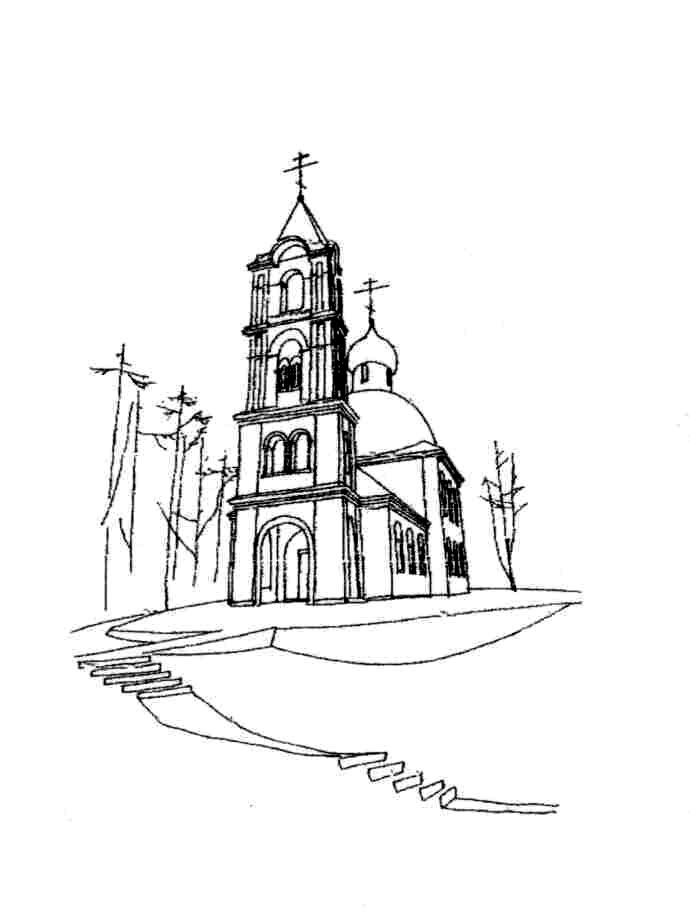              Расписание богослужений на АПРЕЛЬ 2016 года      Храм Святителя Николая (с. Макарово)             Расписание богослужений на АПРЕЛЬ 2016 года      Храм Святителя Николая (с. Макарово)             Расписание богослужений на АПРЕЛЬ 2016 года15 апреляпятница8.009.00Прп. Тита чудотворца (IX)ИсповедьЧасы. Литургия Преждеосвященных Даров      Храм Святителя Николая (с. Макарово)             Расписание богослужений на АПРЕЛЬ 2016 года      Храм Святителя Николая (с. Макарово)             Расписание богослужений на АПРЕЛЬ 2016 года      Храм Святителя Николая (с. Макарово)             Расписание богослужений на АПРЕЛЬ 2016 года16 апрелясуббота7.308.0010.00Похвала Пресвятой Богородицы (Суббота Акафиста)Исповедь. Часы.Божественная ЛитургияПанихида1 апреляпятница17.0018.00Мчч. Хрисанфа и Дарии (283)ИсповедьЧасы. Литургия Преждеосвященных Даров16 апрелясуббота7.308.0010.00Похвала Пресвятой Богородицы (Суббота Акафиста)Исповедь. Часы.Божественная ЛитургияПанихида2 апрелясуббота7.308.0010.00Прпп. Иоанна, Сергия, Патрикия и прочих, во обители св. Саввы убиенных (796). Поминовение усопших. Исповедь. Часы.Божественная ЛитургияПанихида17 апрелявоскресенье7.309.00Неделя 5-я Великого поста. Прп. Марии Египетской.Исповедь. Часы.Божественная Литургия2 апрелясуббота7.308.0010.00Прпп. Иоанна, Сергия, Патрикия и прочих, во обители св. Саввы убиенных (796). Поминовение усопших. Исповедь. Часы.Божественная ЛитургияПанихида22 апреляпятница17.0018.00Мч. Евпсихия (362)ИсповедьЧасы. Литургия Преждеосвященных Даров3 апрелявоскресенье7.309.00Неделя 3-я Великого поста. Крестопоклонная. Прп. Серафима Вырицкого (1949)Исповедь. Часы.Божественная Литургия22 апреляпятница17.0018.00Мч. Евпсихия (362)ИсповедьЧасы. Литургия Преждеосвященных Даров3 апрелявоскресенье7.309.00Неделя 3-я Великого поста. Крестопоклонная. Прп. Серафима Вырицкого (1949)Исповедь. Часы.Божественная Литургия23 апрелясуббота7.308.0010.0017.00Лазарева субботаИсповедь. Часы.Божественная ЛитургияПанихидаВсенощное бдение6 апрелясреда17.00Всенощное бдение23 апрелясуббота7.308.0010.0017.00Лазарева субботаИсповедь. Часы.Божественная ЛитургияПанихидаВсенощное бдение7 апрелячетверг8.009.00БЛАГОВЕЩЕНИЕ ПРЕСВЯТОЙ БОГОРОДИЦЫИсповедь. Часы.Божественная Литургия23 апрелясуббота7.308.0010.0017.00Лазарева субботаИсповедь. Часы.Божественная ЛитургияПанихидаВсенощное бдение7 апрелячетверг8.009.00БЛАГОВЕЩЕНИЕ ПРЕСВЯТОЙ БОГОРОДИЦЫИсповедь. Часы.Божественная Литургия24 апрелявоскресенье7.309.00ВХОД ГОСПОДЕНЬ В ИЕРУСАЛИМИсповедь. Часы.Божественная Литургия8 апреляпятница17.0018.00Отдание праздника Благовещения Пресвятой Богородицы. Собор Архангела Гавриила. ИсповедьЧасы. Литургия Преждеосвященных Даров24 апрелявоскресенье7.309.00ВХОД ГОСПОДЕНЬ В ИЕРУСАЛИМИсповедь. Часы.Божественная Литургия8 апреляпятница17.0018.00Отдание праздника Благовещения Пресвятой Богородицы. Собор Архангела Гавриила. ИсповедьЧасы. Литургия Преждеосвященных Даров28 апрелячетверг7.309.0018.00Великий Четверток. Воспоминание Тайной Вечери.Исповедь. Часы.Божественная ЛитургияУтреня с чтением 12-ти Евангелий Святых Страстей9 апрелясуббота7.308.0010.00Мц. Матроны Солунской (III-IV). Поминовение усопших.Исповедь. Часы.Божественная ЛитургияПанихида28 апрелячетверг7.309.0018.00Великий Четверток. Воспоминание Тайной Вечери.Исповедь. Часы.Божественная ЛитургияУтреня с чтением 12-ти Евангелий Святых Страстей9 апрелясуббота7.308.0010.00Мц. Матроны Солунской (III-IV). Поминовение усопших.Исповедь. Часы.Божественная ЛитургияПанихида29 апреляпятница15.0017.00Великий Пяток. Воспоминание Святых спасительных Страстей Господа нашего Иисуса Христа. Вечерня с выносом ПлащаницыУтреня с погребением Плащаницы10 апрелявоскресенье7.309.00Неделя 4-я Великого поста. Прп. Иоанна Лествичника.Исповедь. Часы.Божественная Литургия29 апреляпятница15.0017.00Великий Пяток. Воспоминание Святых спасительных Страстей Господа нашего Иисуса Христа. Вечерня с выносом ПлащаницыУтреня с погребением Плащаницы10 апрелявоскресенье7.309.00Неделя 4-я Великого поста. Прп. Иоанна Лествичника.Исповедь. Часы.Божественная Литургия30 апрелясуббота7.309.0020.0023.30Великая СубботаИсповедь. Часы.Божественная ЛитургияИсповедь. Чтение Деяний св. апостолов.Полунощница13 апрелясреда17.00Утреня с чтением Великого канона прп. Андрея Критского. «Стояние преп. Марии Египетской». 30 апрелясуббота7.309.0020.0023.30Великая СубботаИсповедь. Часы.Божественная ЛитургияИсповедь. Чтение Деяний св. апостолов.Полунощница           Храм Великомученика и                Целителя Пантелеимона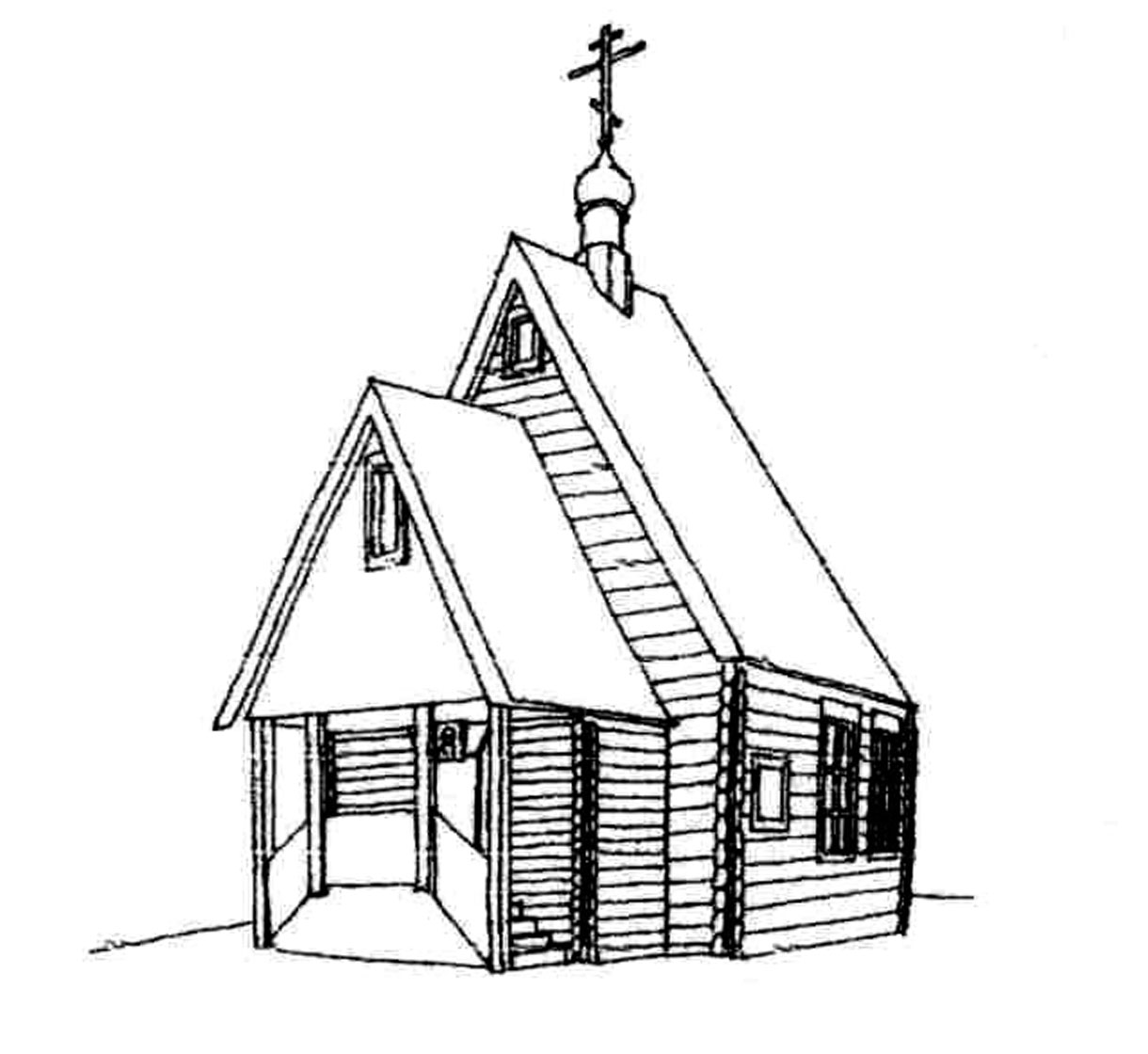   (г.Черноголовка)Расписание богослужений на АПРЕЛЬ 2016 года           Храм Великомученика и                Целителя Пантелеимона  (г.Черноголовка)Расписание богослужений на АПРЕЛЬ 2016 года           Храм Великомученика и                Целителя Пантелеимона  (г.Черноголовка)Расписание богослужений на АПРЕЛЬ 2016 года13 апрелясреда7.0010.00Сщмч. Ипатия, еп. Гангрского (ок. 326)Утреня. Исповедь. Часы. Литургия Преждеосвященных Даров           Храм Великомученика и                Целителя Пантелеимона  (г.Черноголовка)Расписание богослужений на АПРЕЛЬ 2016 года           Храм Великомученика и                Целителя Пантелеимона  (г.Черноголовка)Расписание богослужений на АПРЕЛЬ 2016 года           Храм Великомученика и                Целителя Пантелеимона  (г.Черноголовка)Расписание богослужений на АПРЕЛЬ 2016 года15 апреляпятница18.00Утреня с чтением Акафиста Пресвятой Богородице           Храм Великомученика и                Целителя Пантелеимона  (г.Черноголовка)Расписание богослужений на АПРЕЛЬ 2016 года           Храм Великомученика и                Целителя Пантелеимона  (г.Черноголовка)Расписание богослужений на АПРЕЛЬ 2016 года           Храм Великомученика и                Целителя Пантелеимона  (г.Черноголовка)Расписание богослужений на АПРЕЛЬ 2016 года16 апрелясуббота8.009.0018.00Похвала Пресвятой Богородицы (Суббота Акафиста)Исповедь. Часы.Божественная ЛитургияВсенощное бдение2 апрелясуббота7.009.3018.00Прпп. Иоанна, Сергия, Патрикия и прочих, во обители св. Саввы убиенных (796). Поминовение усопших. Заупокойная утреня. Исповедь. Часы.Божественная ЛитургияВсенощное бдение16 апрелясуббота8.009.0018.00Похвала Пресвятой Богородицы (Суббота Акафиста)Исповедь. Часы.Божественная ЛитургияВсенощное бдение2 апрелясуббота7.009.3018.00Прпп. Иоанна, Сергия, Патрикия и прочих, во обители св. Саввы убиенных (796). Поминовение усопших. Заупокойная утреня. Исповедь. Часы.Божественная ЛитургияВсенощное бдение17 апрелявоскресенье8.009.00Неделя 5-я Великого поста. Прп. Марии Египетской.Исповедь. Часы.Божественная Литургия3 апрелявоскресенье 8.009.00Неделя 3-я Великого поста. Крестопоклонная. Прп. Серафима Вырицкого (1949)Исповедь. Часы.Божественная Литургия17 апрелявоскресенье8.009.00Неделя 5-я Великого поста. Прп. Марии Египетской.Исповедь. Часы.Божественная Литургия3 апрелявоскресенье 8.009.00Неделя 3-я Великого поста. Крестопоклонная. Прп. Серафима Вырицкого (1949)Исповедь. Часы.Божественная Литургия19 апрелявторник18.00Таинство Елеосвящения3 апрелявоскресенье 8.009.00Неделя 3-я Великого поста. Крестопоклонная. Прп. Серафима Вырицкого (1949)Исповедь. Часы.Божественная Литургия20 апрелясреда7.0010.00Прп. Георгия исп., митр. Митиленского (после 820)Утреня. Исповедь. Часы. Литургия Преждеосвященных Даров5 апрелявторник18.00Таинство Елеосвящения20 апрелясреда7.0010.00Прп. Георгия исп., митр. Митиленского (после 820)Утреня. Исповедь. Часы. Литургия Преждеосвященных Даров7 апрелячетверг8.009.00БЛАГОВЕЩЕНИЕ ПРЕСВЯТОЙ БОГОРОДИЦЫИсповедь. Часы.Божественная Литургия23 апрелясуббота8.009.30Лазарева субботаИсповедь. Часы.Божественная Литургия9 апрелясуббота7.009.3018.00Мц. Матроны Солунской (III-IV). Поминовение усопших.Зайпокойная утреня. Исповедь. Часы.Божественная ЛитургияВсенощное бдение24 апрелявоскресенье8.009.30ВХОД ГОСПОДЕНЬ В ИЕРУСАЛИМИсповедь. Часы.Божественная Литургия9 апрелясуббота7.009.3018.00Мц. Матроны Солунской (III-IV). Поминовение усопших.Зайпокойная утреня. Исповедь. Часы.Божественная ЛитургияВсенощное бдение25 апреляпонедельник7.0018.00Страстная седмица. Великий Понедельник. Часы. Литургия Преждеосвященных Даров.Вечернее богослужение. Исповедь. 10 апрелявоскресенье8.009.00Неделя 4-я Великого поста. Прп. Иоанна Лествичника.Исповедь. Часы.Божественная Литургия25 апреляпонедельник7.0018.00Страстная седмица. Великий Понедельник. Часы. Литургия Преждеосвященных Даров.Вечернее богослужение. Исповедь. 12 апрелявторник18.00Таинство Елеосвящения25 апреляпонедельник7.0018.00Страстная седмица. Великий Понедельник. Часы. Литургия Преждеосвященных Даров.Вечернее богослужение. Исповедь. 26 апрелявторник7.0018.00Страстная седмица. Великий Вторник.Часы. Литургия Преждеосвященных Даров.Вечернее богослужение. Исповедь.Каждый день до 19.00 храм вмч. и цел. Пантелеимона открыт для молитвы.Каждую субботу на месте строительства храма в честь Новомучеников и Исповедников Российских (г. Черноголовка, ул. Центральная (напротив памятника) в 13.30 служится молебен.По поводу треб (крещение, соборование, венчание, освящение домов) обращаться непосредственно к протоиерею Вячеславу или иерею Андрею до начала и после окончания богослужений. Или по телефонам: 8(963)770-07-59 (прот. Вячеслав), 8(963)770-00-25 (иер. Андрей)Расписание занятий ВОСКРЕСНОЙ ШКОЛЫ для взрослых (г. Черноголовка, ул. Центральная, д. 18, подъезд № 6, подвал): Каждый ЧЕТВЕРГ в 19.00 иерей Андрей Федоров проводит беседы о Евангелии. Каждую ПЯТНИЦУ в 19.00 протоиерей Вячеслав Перевезенцев проводит беседы и отвечает на вопросы о православной вере.Приглашаются все желающие!!!ДОБРО ПОЖАЛОВАТЬ НА НАШ САЙТ: www.hram-chg.ru27 апрелясреда7.0017.0018.00Страстная седмица. Великая Среда. Часы. Литургия Преждеосвященных Даров.Общая исповедьВечернее богослужениеКаждый день до 19.00 храм вмч. и цел. Пантелеимона открыт для молитвы.Каждую субботу на месте строительства храма в честь Новомучеников и Исповедников Российских (г. Черноголовка, ул. Центральная (напротив памятника) в 13.30 служится молебен.По поводу треб (крещение, соборование, венчание, освящение домов) обращаться непосредственно к протоиерею Вячеславу или иерею Андрею до начала и после окончания богослужений. Или по телефонам: 8(963)770-07-59 (прот. Вячеслав), 8(963)770-00-25 (иер. Андрей)Расписание занятий ВОСКРЕСНОЙ ШКОЛЫ для взрослых (г. Черноголовка, ул. Центральная, д. 18, подъезд № 6, подвал): Каждый ЧЕТВЕРГ в 19.00 иерей Андрей Федоров проводит беседы о Евангелии. Каждую ПЯТНИЦУ в 19.00 протоиерей Вячеслав Перевезенцев проводит беседы и отвечает на вопросы о православной вере.Приглашаются все желающие!!!ДОБРО ПОЖАЛОВАТЬ НА НАШ САЙТ: www.hram-chg.ru28 апрелячетверг8.009.0018.00Великий Четверток. Воспоминание Тайной Вечери.Исповедь. Часы.Божественная ЛитургияУтреня с чтением 12-ти Евангелий Святых СтрастейКаждый день до 19.00 храм вмч. и цел. Пантелеимона открыт для молитвы.Каждую субботу на месте строительства храма в честь Новомучеников и Исповедников Российских (г. Черноголовка, ул. Центральная (напротив памятника) в 13.30 служится молебен.По поводу треб (крещение, соборование, венчание, освящение домов) обращаться непосредственно к протоиерею Вячеславу или иерею Андрею до начала и после окончания богослужений. Или по телефонам: 8(963)770-07-59 (прот. Вячеслав), 8(963)770-00-25 (иер. Андрей)Расписание занятий ВОСКРЕСНОЙ ШКОЛЫ для взрослых (г. Черноголовка, ул. Центральная, д. 18, подъезд № 6, подвал): Каждый ЧЕТВЕРГ в 19.00 иерей Андрей Федоров проводит беседы о Евангелии. Каждую ПЯТНИЦУ в 19.00 протоиерей Вячеслав Перевезенцев проводит беседы и отвечает на вопросы о православной вере.Приглашаются все желающие!!!ДОБРО ПОЖАЛОВАТЬ НА НАШ САЙТ: www.hram-chg.ru29 апреляпятница10.00Великий Пяток. Воспоминание Святых спасительных Страстей Господа нашего Иисуса Христа. Царские часыКаждый день до 19.00 храм вмч. и цел. Пантелеимона открыт для молитвы.Каждую субботу на месте строительства храма в честь Новомучеников и Исповедников Российских (г. Черноголовка, ул. Центральная (напротив памятника) в 13.30 служится молебен.По поводу треб (крещение, соборование, венчание, освящение домов) обращаться непосредственно к протоиерею Вячеславу или иерею Андрею до начала и после окончания богослужений. Или по телефонам: 8(963)770-07-59 (прот. Вячеслав), 8(963)770-00-25 (иер. Андрей)Расписание занятий ВОСКРЕСНОЙ ШКОЛЫ для взрослых (г. Черноголовка, ул. Центральная, д. 18, подъезд № 6, подвал): Каждый ЧЕТВЕРГ в 19.00 иерей Андрей Федоров проводит беседы о Евангелии. Каждую ПЯТНИЦУ в 19.00 протоиерей Вячеслав Перевезенцев проводит беседы и отвечает на вопросы о православной вере.Приглашаются все желающие!!!ДОБРО ПОЖАЛОВАТЬ НА НАШ САЙТ: www.hram-chg.ru30 апрелясуббота7.309.00Великая СубботаИсповедь. Часы.Божественная Литургияс 12.00 до 16.00 – освящение пасхальной трапезыКаждый день до 19.00 храм вмч. и цел. Пантелеимона открыт для молитвы.Каждую субботу на месте строительства храма в честь Новомучеников и Исповедников Российских (г. Черноголовка, ул. Центральная (напротив памятника) в 13.30 служится молебен.По поводу треб (крещение, соборование, венчание, освящение домов) обращаться непосредственно к протоиерею Вячеславу или иерею Андрею до начала и после окончания богослужений. Или по телефонам: 8(963)770-07-59 (прот. Вячеслав), 8(963)770-00-25 (иер. Андрей)Расписание занятий ВОСКРЕСНОЙ ШКОЛЫ для взрослых (г. Черноголовка, ул. Центральная, д. 18, подъезд № 6, подвал): Каждый ЧЕТВЕРГ в 19.00 иерей Андрей Федоров проводит беседы о Евангелии. Каждую ПЯТНИЦУ в 19.00 протоиерей Вячеслав Перевезенцев проводит беседы и отвечает на вопросы о православной вере.Приглашаются все желающие!!!ДОБРО ПОЖАЛОВАТЬ НА НАШ САЙТ: www.hram-chg.ru30 апрелясуббота7.309.00Великая СубботаИсповедь. Часы.Божественная Литургияс 12.00 до 16.00 – освящение пасхальной трапезы